Как поговорить с ребенком об алкоголе?Многие родители не знают, как поговорить с ребенком об алкоголе и часто оттягивают этот разговор, что может стать причиной того, что ребенок  придет домой пьяным. В таком случае родители часто не знают, как корректно вести себя в этой ситуации и нередко устраивают скандал. Эксперты считают, что делать этого нельзя. Необходимо дать ребенку отдохнуть и прийти в себя, а потом  спокойно обсудить с ним случившееся. Такой разговор часто бывает не приятен как самому родителю, так и ребенку, который может воспринять слова как чрезмерный контроль.Поэтому родители иногда не знаю о чем и как говорить с ребенком, когда речь заходит об употреблении алкоголя. Разберем основные стратегии, к которым прибегают родители: Просто запрещать употреблять алкоголь, не объясняя причин, используя угрозы как инструмент воздействия. Говоря о том, что если ребенка заметят выпивающего, то ему придется отвечать за последствия. От такой позиции следует отказаться, так как у ребенка  «запретный плод» всегда сладок, подростки могут начать выпивать, как бы назло родителям и при этом, будут  находчивыми и осторожными, чтобы не попасться.Ничего не предприниматьДостаточно часто родители считают, что проблема алкоголя обойдет их детей стороной, и они уж точно не с ней не столкнуться, либо считают, что проблемой просвещения должны заниматься в школе. Придерживаются позиции, что когда  дети вырастут, они  сами поймут, что хорошо, а что плохо. Такой подход тоже в корне не правильный. Конечно, и педагоги и социальные работники могут говорить с детьми об алкоголе, но  большое значение для них все равно представляет семья.  По статистике: дети знакомятся с алкоголем уже в 13-14 лет, а к 17 годам  начинают употреблять алкоголь ежемесячно. Учиться разговаривать с подростком на серьезные темы, в том числе и о проблеме алкоголизма. В подростковом возрасте не стоит читать нотаций ребенку, стоит объяснить вашу позицию по поводу алкоголя, о его влиянии на организм. Можно поднять и тему «взрослости» – сказав, например, что статус и авторитет не определяются тем, кто больше выпьет, а сама «взрослость» – это еще и умение брать на себя ответственность за собственные решения. Это и выбор между давлением окружения и уважением к себе.Можно выразить свое огорчение, но не ругать и не наказывать. Когда ребенок видит, что родитель спокоен, «запретный плод» перестает быть таковым и интерес к дальнейшему исследованию этой стороны взрослой жизни может значительно утихнуть.Советы родителям, как уберечь детей от алкогольной зависимостиСтаньте друзьями своим детямРезультаты исследований показывают: дети менее склонны к выпивке, когда родители принимают активное участие в их жизни. Когда родители в курсе их личной жизни. Что это значит? Что родителям нужно вырабатывать в себе привычку говорить с детьми об их делах в школьной и личной жизни. Когда в семье разговоры о делах в школе или на работе, о проблемах и трудностях ведутся, как само собой разумеющееся, то подростки не будут испытывать чувство, будто под них «копают». Правильная реакция на оступившегосяПодросток должен знать, что если вдруг он оступился, то есть напился, просто выпил или напился его друг и неважно где, он может позвонить родителям, попросить о помощи, и на него не обрушатся упреки и крики, как тонна кирпича, в воспитательных мерах.Достаточно спокойно и просто сказать: «Завтра мы поговорим с тобой об этой ситуации». Бодрствуйте, пока подросток отсутствуетКогда они знают, что родители не спят, ждут их прихода домой, у них будет меньше желания выпить, напиться. Они будут знать, что не смогут скрыть это, если тихонечко войдут в квартиру и быстренько лягут спать.Не стесняйтесь говорить о своих чувствах, переживанияхГоворите подросткам о том, почему вы не хотите, чтобы они пили. Чего боитесь, о чем переживаете. Какую боль вам может принести, если они напьются и с ними что-то произойдет плохое. Спокойно  объясните  подростку, что  если вы будете звонить ему, когда он находится в компании лишь потому, что переживаете и, что звоня не будете представляться их родителями, чтобы не ставить их в неловкое положение. Будете звонить, как друзья или знакомые. 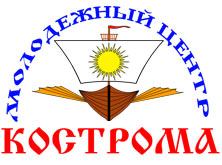 Как поговорить с ребенком об алкоголизме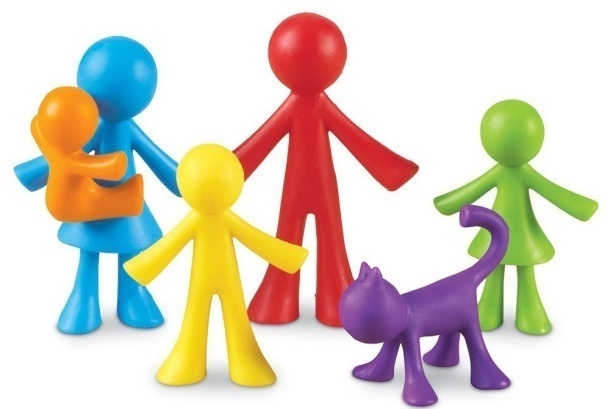 Советы родителям, как уберечь детей от алкогольной зависимостиг. Кострома, ул. Центральная, 25 тел. 8(4942) 411231http://www.kdm44.ru/   https://vk.com/kostroma_friendsmckostroma@yandex.ru Кострома - 2019